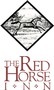 The Red Horse InnCraftDomesticBlue MoonWitbierCoors Brewing Company6 CanRJ Rockers "Son of a Peach"Fruit/Vegetable BeerRJ Rockers Brewing Company6 CanHoly City "Pluff Mud Porter"American PorterHoly City Brewing6 CanCigar City "Maduro Brown Ale"English Brown AleCigar City Brewing6 CanFounders "All Day IPA"American IPAFounders Brewing Co.6 CanHighland "Gaelic Ale"American Amber AleHighland Brewing Co.6 CanBlake's Triple JamHard CiderBlake's Hard Cider Company6 CanTwisted TeaTwisted Tea6 CanSweetWater "H.A.Z.Y. IPA"Hazy IPASweetWater Brewing Company6 CanCoors LightLight LagerCoors Brewing Company5 CanMiller LiteLite American LagerMiller Brewing Co.5 CanYuenglingAmerican Amber/Red LagerYuengling Brewery5 Can